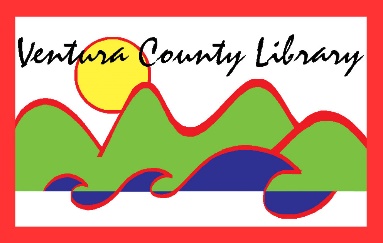 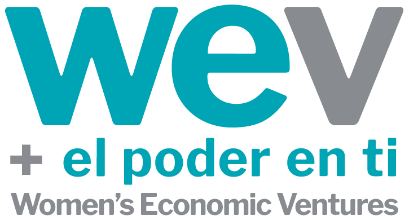 BIBLIOTECA DEL CONDADO DE VENTURA5600 Everglades St., Suite A, Ventura, CA  93003www.vencolibrary.orgPARA DISTRIBUCIÓN INMEDIATA
22 de diciembre de 2022TEMA:	Como Navegar su Presupuesto con Confianza y Propósito – presentado vía Zoom por Women’s Economic Ventures y la Biblioteca del Condado de VenturaCONTACTO:	Ron Solórzano, Bibliotecario Regional, (805) 218-9146FECHA:	Miércoles, 18 de enero de 2023; 5:30-6:45pmEl personal del programa de Women’s Economic Ventures (WEV) se unirá a la Biblioteca del Condado de Ventura para dirigir un Seminario web de educación financiera titulado “Como Navegar su Presupuesto con Confianza y Propósito.” Este programa se llevará a cabo virtualmente a las 5:30pm del miércoles, 18 de enero de 2023 a través de Zoom.¿Está listo/a para navegar por su mentalidad financiera y aprender la función que tiene en sus finanzas? Acompáñenos durante este taller de 75 minutos para identificar sus prioridades financieras para que pueda administrar sus números y presupuesto con confianza y propósito. Esta sesión interactiva será facilitada por Irene Kelly, Gerente de Educación Financiera de WEV.La versión en inglés de este programa tendrá lugar el martes 17 de enero de 5:30pm a 6:45pm Este evento es gratuito y está abierto al público. Para inscribirse para este evento, visite bit.ly/VCLWEV18. Para información adicional, contactar a Ron Solórzano, Bibliotecario Regional, al (805) 218-9146 o ron.solorzano@ventura.org. Las instrucciones para inscribirse para este evento en Zoom también se pueden encontrar en nuestro calendario en línea en www.vencolibrary.org/library-events.Biblioteca del Condado de Ventura:
Inspirando a nuestra comunidad a explorar, descubrir y conectarse.La Biblioteca del Condado de Ventura está disponible las 24 horas del día, los 7 días de la semana en www.vencolibrary.org.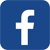 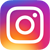 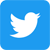 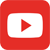 Acerca de Women's Economic Ventures (WEV), www.wevonline.org
Women's Economic Ventures se dedica al empoderamiento económico de las mujeres. WEV es una red de recursos de negocios para cualquiera que busque iniciar un negocio, hacer crecer un negocio local o mejorar sus habilidades comerciales. WEV ofrece una gama completa de apoyo para pequeños negocios-incluyendo clases, asesoría, y financiamiento - al igual que programas de educación financiera en los condados de Santa Bárbara y Ventura. Aunque el enfoque está en las mujeres, se da la bienvenida a personas de todas las identidades de género a la comunidad de WEV. Los cursos, programas y préstamos de negocios se ofrecen tanto en inglés como en español. Desde 1991, WEV ha proporcionado capacitación empresarial y asesoría a más de 28,000 personas y en los condados de Santa Bárbara y Ventura. WEV ha hecho más de $6.9 millones en préstamos a pequeños negocios, y ha ayudado a casi 5,300 negocios locales a comenzar o expandirse generando un estimado de $873 millones en ventas anuales y creando más de 12,400 empleos locales. WEV es una Micro Prestamista y Centro de Negocios para Mujeres de la Administración de Pequeñas Empresas de EE. UU., así como una Institución Financiera de Desarrollo Comunitario (CDFI por sus siglas en inglés) certificada. Para apoyar el trabajo de WEV, favor de visitar www.wevonline.org/supportLa Biblioteca del Condado de Ventura tiene 12 sucursales u una biblioteca móvilVea nuestro horario de servicio en https://www.vencolibrary.org/locationsSucursal de El Rio:Biblioteca Albert H. Soliz, 2820 Jourdan Street, Oxnard, CA 93036Sucursales de Heritage Valley: Biblioteca Fillmore, 502 2nd Street, Fillmore, CA 93015Biblioteca Piru, 3811 Center Street, Piru, CA 93040Sucursal de Oak Park:Biblioteca Oak Park, 899 North Kanan Road, Oak Park, CA 91377Sucursales de la región de Ojai Valley:Biblioteca Meiners Oaks, en la Primaria de Meiners Oaks—en 2023Biblioteca Oak View, 555 Mahoney Avenue, Oak View, CA 93022 Biblioteca Ojai, 111 East Ojai Avenue, Ojai, CA 93023Sucursal de Port Hueneme: Biblioteca Ray D. Prueter, 510 Park Avenue, Port Hueneme, CA 93041Sucursales de la región de Ventura:Biblioteca Avenue, 606 North Ventura Avenue, Ventura, CA 93001Biblioteca E.P. Foster, 651 East Main Street, Ventura, CA 93001Biblioteca Hill Road, 1070 S. Hill Road, Ventura, CA 93003Biblioteca Saticoy, 1292 Los Angeles Avenue, Ventura, CA 93004Biblioteca móvil https://www.vencolibrary.org/locations/mobile-library###Si usted prefiere no recibir estos avisos de eventos en el futuro, simplemente responda a este correo electrónico con CANCELAR SUSCRIPCIÓN, en la línea de tema.